Kind Atten: HRD Manager.Sub: Application for the Post of Accounting.Dear Sir,At the outset I would like to introduce myself as Imran Mohammed, I came to know that there are some vacancies in your Esteemed Organization. Please find the attached my detailed resume for your kind perusal.I am Post Graduate in Finance and having 2 years of experience in Accounting. I  have worked in POLYGON BELHASA PROJECTS L.L.C {DUBAI}.,  as General Accountant.I am self-motivated, and a good Team player, having strong Leadership and interpersonal competencies. I posses a keen Sense of willingness to learn more and work Hard under pressure. Excellent presentation and communication skills have always been my strength.Yours Truly,CURRICULUM VITAECAREER OBJECTIVE: To be an employee having zeal to succeed in the domain of my job, taking responsibility and accountabilities where I will be able to serve my organization with my gain knowledge and experience.  EDUCATIONAL QUALIFICATIONMBA (Master of Business Administration) in MAJOR(Finance) & MINOR(Marketing).From P.G College Affiliated to OSMANIA UNIVERSITY (2012) with aggregate of 69%.B.COM (Comp) Bachelor of Commerce.From Degree College affiliated to OSMANIA UNIVERSITY (2010) with aggregate of 65%. INTERMEDIATE (Board of Intermediate Education), from Kakatiya College (2007) with aggregate 72%. S.S.C (Secondary School Certificate), from High School (2004) with aggregate of 65%.project title “NON-performING assets” in Darussalam Urban Co-Operative Bank in Hyderabad. technical qualification D.C.A (Diploma In Computer Applications),            Excel, Power Point, MS word.tALLY.work experience     I have Worked in POLYGON BELHASA PROJECTS L.L.C (UAE), as           General  Accountant from 4th August 2013 to 12th January 2015.MAJOR RESPONCIBILITIES: Managing Accounts Payable,Managing Accounts Receivable,Preparation Petty Cash Management,Payroll Preparation.SKILL SET Punctual & result oriented.Excellent skills in Communication and Negotiation.Strong analytical and organized Skills.Detail, Efficient any Goal Oriented.Exceptional Written and oral Communication Abilities.Able to tack work load and work pressure.Capable to arrange the work according to the Preference and importance.Have computer skills.Good communication skills in English & Hindi.Young Energetic and having a pleasing personality.Able to handle multiple assessment under high pressure.Hardworking, honest & dedicating.PERSONAL PROFILES Date of Birth 		               : 	12th January 1989,Nationality 		               : 	Indian, Gender		               : 	Male,Religion		               :	Islam, Marital Status 	               : 	Single, Languages Known 	               : 	English, Hindi and Telugu. 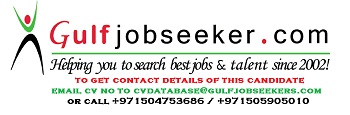 Gulfjobseeker.com CV No: 1465938